"Og jeg velsignede Gud for, at jeg havde min frihed til at vandre, til at håbe og til at elske."10. søndag efter trinitatis i GranslevSalmer: 752,7,14,,325,476,29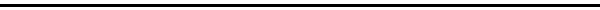 Kære menighedSom overskrift for min prædiken har jeg skrevet: "Og jeg velsignede Gud for, at jeg havde min frihed til at vandre, til at håbe og til at elske." Det er en sætning jeg har fra en bog, jeg læste engang i maj måned, da jeg havde fundet ud af, at der skulle være en slags pilgrimsgudstjeneste her i dag. Jeg læste nemlig Robert Louis Stevensons bog om at vandre, være pilgrim. Bogen hedder Vandringer med et æsel i Cevennerne. Det er en meget læseværdig bog. Den giver næsten lige så stor ro, som når vi vandrer ude i naturen. Han er så glad for at han er kommet ud af sin komfortzone. Han skriver: - Det vigtige er at bevæge sig, at mærke vort livs behov og forhindringer desto tydeligere, at forlade civilisationens dundyne og finde kloden granithård under fødderne og oversået med skarpe flintesten.Efter et besøg hos munkene i et trappistkloster som hedder Vor Frue af sneen, rejser han sig om morgenen efter en god nats søvn og siger de smukke ord, hvor han velsigner Gud for at han havde sin frihed til at vandre, til at håbe og til at elske.Der er stor glæde ved at læse hans beskrivelser. Om at sove ude skriver han for eksempel:- Natten er en helt monoton periode, når man er under tag; men i den åbne verden træder den let med sine stjerner, sin dug og sine dufte, og timerne markeres af forandringer i naturens ansigt. Det, der ligner en midlertidig død for folk klemt inde mellem vægge og gardiner, er kun en let og levende slummer for den, der sover på marken. Hele natten kan han høre naturen trække vejret dybt og frit; selv når hun tager sin hvile, vender hun sig og smiler; og der er én livlig time, ukendt for dem, der bor i huse, hvor et pust af vågenhed drager hen over den sovende halvklode, og hele den udendørs verden kommer på benene.Jeg har lagt mærke til, at der rundt omkring kommer flere og flere shelters. Ikke bare på offentligt tilgængelige pladser, men også hos private. Så der er flere der har lagt mærke til en anden slags søvn end den i lukkede soveværelser.Så fremhæver Stevenson noget meget smukt ved at vandre alene. Han skriver:- Og dog, bedst som jeg frydede mig ved min ensomhed, blev jeg klar over en underlig mangel. Jeg ønskede mig en ledsager, der ville ligge tæt ved mig i stjerneskæret, tavs og uden at røre sig, men altid inden for rækkevidde. For der findes et fællesskab, som er endnu mere stille end ensomhed, og som, ret forstået, er ensomhed fuldkommengjort. Og at leve udendørs med en kvinde, man elsker, er det frieste og fuldstændigste af alle slags liv.Det er da smukt! En indsigt i at et menneske ikke har godt af at være alene hele tiden, men at der indimellem kan være en anden, som er så fortrolig, at man ikke behøver at sige noget hele tiden, men sammen være alene. En ensomhed fuldkommengjort, som han kalder den, Stevenson. En enhed.Det kan der være en hel prædiken i at vandre i Cevennerne eller i sognene her i det jyske højland. Men meget med dagens tekst har den jo ikke at gøre. Og dog er det måske en af forudsætningerne. Gudsforholdet har i kristendommen fået retning og en bestemmelse som sætter mennesket fri i naturen. Den gode Gud og skaber har skabt naturen sådan at vi kan være i den fri for dæmoner og kræfter som menneskers ellers har kunnet finde i den. Og dagens tekst med Jesu opgør med den storbymentalitet, som har skærpet opmærksomheden på religionens betydning og indhold, viser lidt om det. Et indhold og en betydning som Jesus bestemt ikke synes om, men bruger et helt liv på at gøre oprør imod. Han kæmpede for sandheden om Gud og om livet. Og sandheden var Gud ikke var til salg. Meningen med livet kan ikke købes for penge sådan som det skete på tempelpladsen. Og Gud vindes ikke gennem at trælle under en lov, som foreskriver hvad man må og ikke må, hvor hvert skridt på en sabbat kan blive en overtrædelse af sabbatslovgivningen. Loven var blevet en byrde for mennesker. Og Jesus kæmper for at fjerne den byrde så det egentlige kommer frem. At vi lever med Gud imellem os som ansvar og som kærlighed.Den sandhed ligger fint i forlængelse med Stevensons lovprisning af Gud: Og jeg velsignede Gud for, at jeg havde min frihed til at vandre, til at håbe og til at elske.Det er en anderledes ydmyg og realistisk holdning til sig selv og sin egen betydning og til Gud – ikke mindst. Ingen skal i kristendommen bestemme, hvordan livet skal leves på en bestemt måde helt ned i detaljen. Ingen skal lovgive om de mindste ting som om de skulle have betydning for om vi lever et rent eller et urent liv. Ingen skal gøre livet til en handelsbod, når det er et bedehus. Kristendommen er friheden til at vandre ud af byen og mærke livets suverænitet. Vandre ud af ensformigheden. Ud af ensretningen. Ud af det fælles slaveri under en religion eller en forbrugskultur eller en arbejdskultur, som binder mennesker.Og så kan jeg slet ikke lade være med at se et bestemt billede for mig. Og det kan I næsten regne ud nu. Det er naturligvis Storm P.’s fine billede: Tilbage til naturen.Den grå slaveskare vandrer hen mod slaveriet i fabrikkernes haller med en skov af skorstene ovenover. Hele venstre side af billedet er gråt, menneskene, fabrikkerne og himlen fyldt af skorstenenes røg. Men højre side er fyldt med farver og i midten går hovedpersonen, vagabonden, der har meldt sig ud af den grå slaveflok. Nu kan det være nok. Nu vil jeg ud i farverne, ud i livet. Og træerne er grønne og piletræerne i baggrunden lige sprunget ud i de helt lysegrønne forårsfarver.Nu begynder livet. Tilbage til naturen. Friheden. Kan man se han tænker.Evangeliet er frihed, fordi vi har en herre og mester som har sagt nej til slaveriet under loven, men har givet os frihed til at vandre, til at håbe og til at elske.På en måde kan man måske næsten sige at Jesus er vagabonden der vælger friheden. Frihed for os alle sammen. Og viser os vejen tilbage til det sande og det gode liv.God vandretur til jer der skal vandre ud i naturen og til os alle. Amen